KE KE RE INOO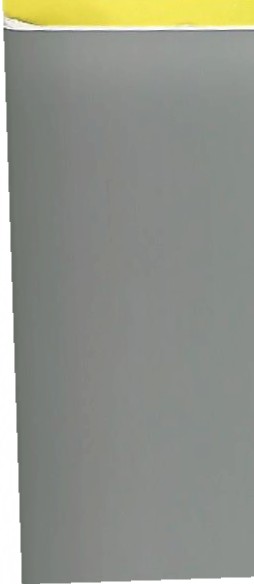 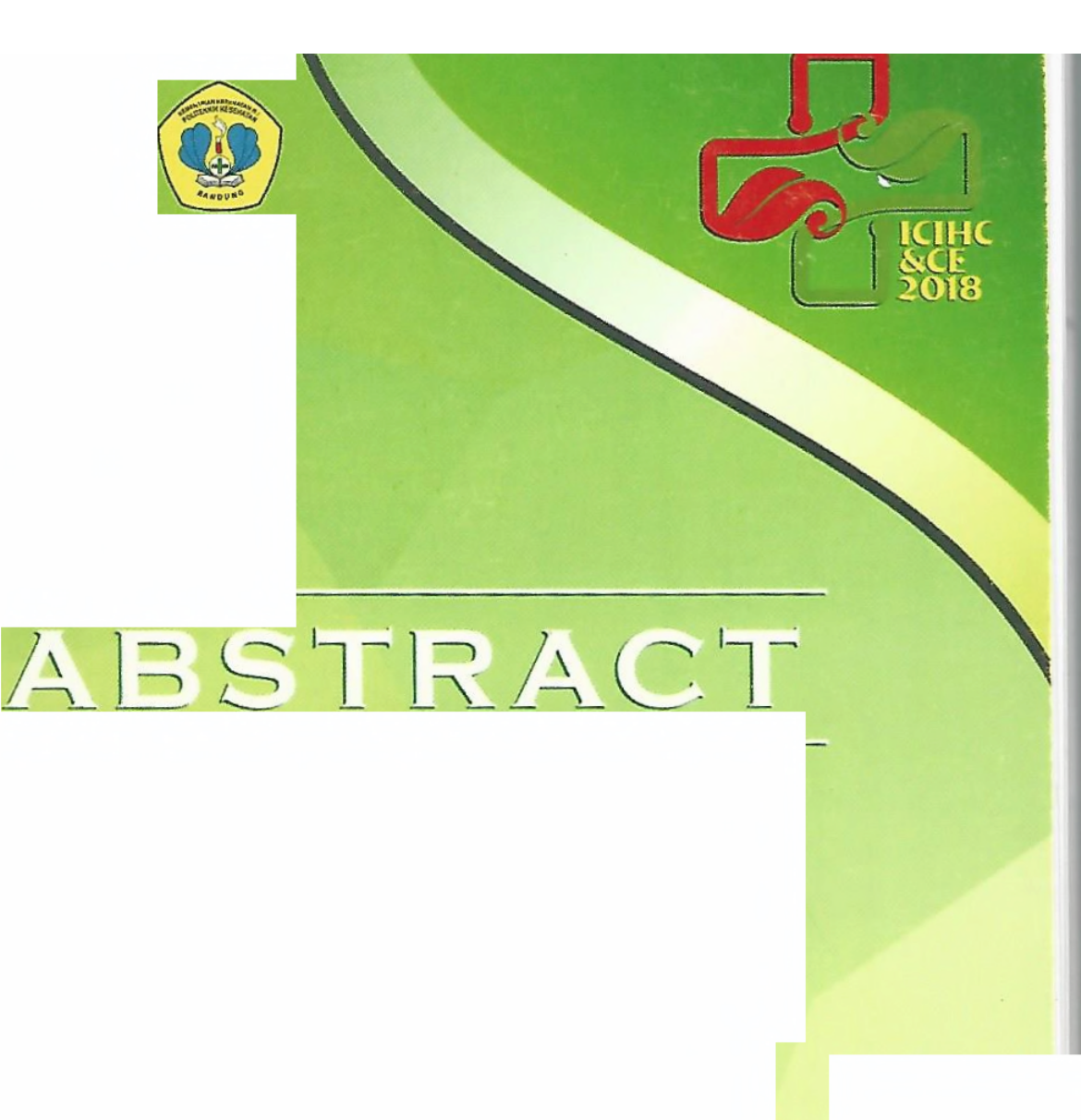 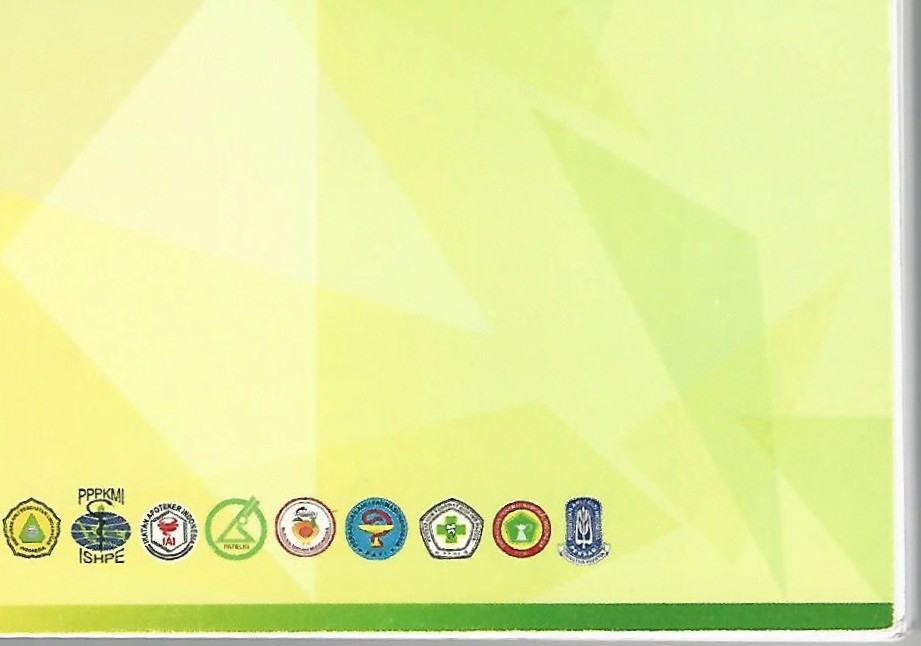 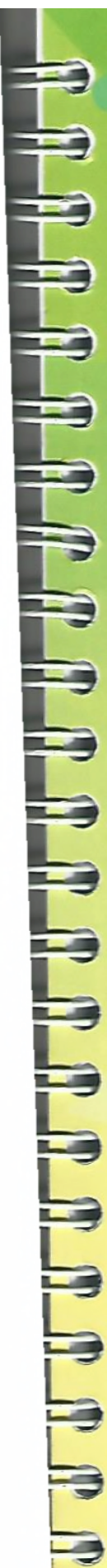 e    and  Behavior    of Pregnant  Women   for  HIV  Test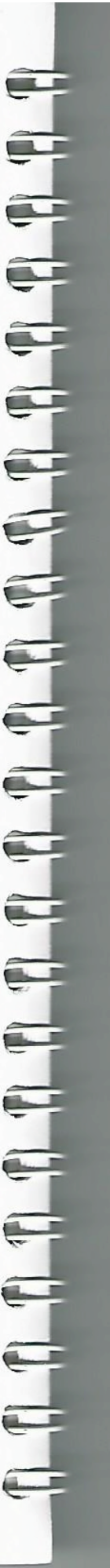 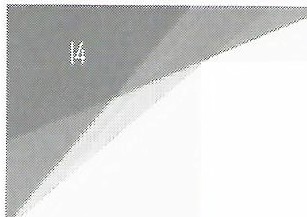 In PITC   Mobile   Services   at  Bandung    CityIda Widiawati  ',  Cherly  Marlina1,     Yulinda1,   Saur Saryati1'Bandung Midwivery  Departement Politeknik Kesehatan BandungEmail :  dawiwidi@yahoo.co.idAbstractBackground  : The Ministry of Health has developed of Human Immunodeficiency  Virus (HIV) test service with the application of Provider Initiated Testing and Counseling (PITC) since 2010 which  is carried out as part of Maternal and Child Health services where  HIV testing is offered by service officers to pregnant women who access services in health facility. However, PITC services have not been optimally utilized by pregnant women. The report from the Ministry of Health in 2018 that the pregnant women who have done for HIV testing and detected as having sexually transmitted  infections (STis) there were 8,862 cases of pregnant women from 147,202. The aim of the study was to analyze the relationship comprehensive knowledge with the behavior of HIV testing in the PITC program at Bandung City.Method  :  The method of cross sectional study with the amount of sample 76 respondents. Analysis with chi-square test to collect data using a questionnaire. Result:   The research results showed that variable of knowledge and history of STis are related significantly with HIV testing behavior in PICT services with p value (<0.05). Respondents  who had never  experienced  STI had chance 3.6 times not to take an HIV test while respondents who had knowledge less get a chance 14.7  chance of not taking an HIV test.Conclusion   :       It  is suggested that health workers conducting PITC in ANC services provide health information I education both individually and in groups so that respondents have good knowledge before taking an HIV test.Keywords:   HIV testing,  PITC, knowledgeAbstract  BoakInternational   Conference  on lnterprofessional    Health   Collaboration  6 Community   Empowerment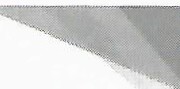 Management of Urinary Incontinence  trough  Kegel Exercise  in Elderly  inBandungRidwan Setiawan1,     Cherly Martina 1,     Euis Nurhayati1Health Promotion Department, Poltekkes BandungEmail: iwan_najwa@yahoo.comAbstract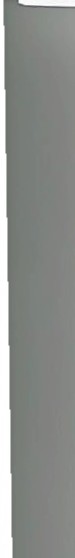 L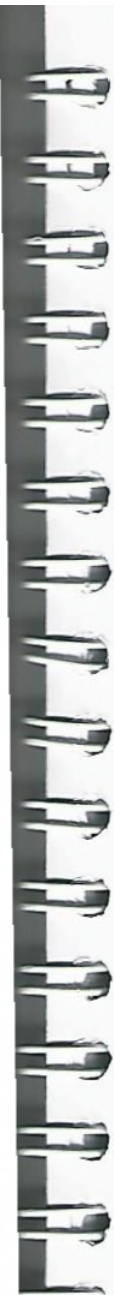 bbL:LLL-·Background  :  urinary incontinence is one of which is found at age clients.Urinary incontinence estimated prevalence  ranges from 15  % - 30 % age in public  and 20-30   % geriatrics  patients  treated  at hospital,  and probably increase heavy incontinence  urinnya  25-30  % when  i  was  65-74 year.  The complications  can be with the  urine as an elimination  urinary infections, a disorder of sleep, a social issue  higiene  who eventually causing social isolation, stress,  a wound, blisters,  no less important to the  treatment  costs and high.Various  ways  and  means  to  reduce  an elimination  urine  been  devoted to problems,  one way through the exercise kegel  simulationMethod  :  With assessing  the elimination urine with use instruments PPKEU inPosbindu RW 06, conducting guidance kegel  exercise by volunteers who have been trained especially on the first I night, and by students at noonResult  :  In kelurahan  pamoyanan of 16 those who follow pre test there are 2people having the value of the above 5 and gsg pamoyanan from 22 participants who take pre test there are two a person who has a score of above 5 who follow pre test there are two a person who has a score of above 5  ,  but other senior citizens  were  not  as  kegel  simulation  by reason  to  anticipate  what  is  not desirable.  After extensive work was done over the less is more gymnastic kegel exercises four months under guidance cadres and supervision  from ibm team the results of post test all senior citizens who follow kegel activities having the value of the simulation below   5 which means that it  is strong in control  of miksi  and better levels  of muscle  power.Conclusion  :  kegel exercises carried on elderly, effective to strengthen the basic pelvis  used for therapeutic on someone who cannot control the urination.Keywords:  elderly,  kegel  exercises,  urineAbstract BookInternational   Conference   on lnterprofessional  Health Collaboration 6 Community Empowerment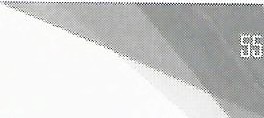 The Effectiveness    Health  Promotion  through    The Video  On Knowledge    Of Premenstrual Syndrome   And  Dismenorhoe    in Adolescent    Women  at SMPN   I And SMPN  IXCherly Madina 1,    Sulastri 1,     Budi Setyono1Health Promotion Department, Poltekkes BandungEmail: cherlvmarlina@vahoo.comAbstractBackground :  Teenagersare the next generation that determines the success of this  nation  in the  future ,however  ,naturally  in the  process  of development adolescents often face many conflicts and problems. Premenstrual syndrome and dysmenorrhea are problems that woman often experienced before or during menstruation  .According  to WHO there are 60-75 % of woman in the world experiencing menstrual disorders.  In indonesia the incidence of dysmenorrhea is  uncertain,there   is very  little  treatment,  which  is around  1-2   %.  Lack of knowledge about reproductive health, especially menstruation in young woman has animpacton readinessin yhe face of menarche which  can cause positive or negative reactions during menstruation.  Audiovisual  media has two elements, each  of which  has  the  power  that  will synergize  into a great power.  This mediaprovides a stimulus to hearing and vision. So that the results obtainedare maximized.Method : this research using design a quasi experiment .Design used in research is  one  group  pretest  posttest  namely  expresses  the  causation  in a  manner involving one group subject,  the subject in observation before intervention and then in observation again after done intervention.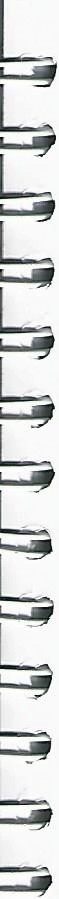 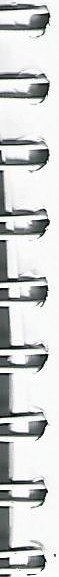 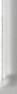 Result :  media audio visual in this research the use of video education health about dismenorhoe and pre menstrual  syndrome with the results  obtained the statistical testing p = 0,012 where the value ofp & it; 0,05 so there is a significant difference between knowledge  before and after given intervention  .Expected media video and become one of the media used to perform education and the provision of information related to teen health.Conclusion  :   significant knowledge among both the intervention and the control group .And the media  in this research the use of audio  and visual  video in education and health about dismenorhoe pre menstrual statistical  testing with the results of the syndrome there is no statistical difference between knowledge before and after the intervention.Keywords: health promotion, premenstrual syndrome, dismenorhoeAbstract  BookInternational   Conference   on  lnterprofessional   Health  Collaboration   6 Community Empowermentmpowerment      in Increasing    Body,  Teeth   & Mouth,  and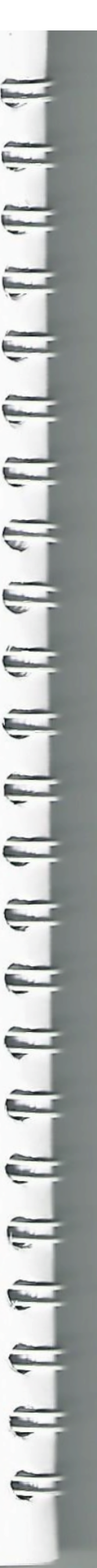 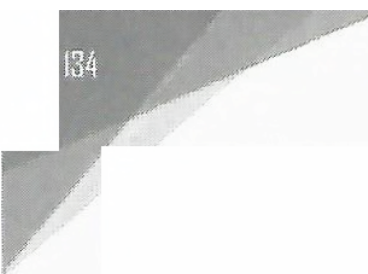 Health  in RW 06 Cipageran,   North  Cimahi,  Cimahi  City.Ridwan Setiawan 1,   Cherly  Marlina 1,   Euis Nurhayati 1,   Ferina2,  Chris Sriyanti2,Seni Rahayu2,  Hera Numaningsih 3Health Promotion Department,  Poltekkes Bandung Bandung Midwifery Department, Poltekkes Bandung Dental Health Department,  Poltekkes BandungEmail:  iwan_najwa@yahoo.comAbstractBackground   :  The cleanliness of the self  is the Act of maintaining hygiene and health of one's self  for the physical and psychological  well-being,  public health  is  a tool  that is used for the prevention  of disease and promotion  of good health of individuals, families and the community.   Individual  community  hygiene can reduce the threat of infectious diseases.   Environment  of the community   including  the school  environment  where the individual   is  going  to come into play  a role in the formation  of the person's behavior, therefore,  to change the behavior of the required roles  and society where the individual is located. Immediate environment  where individuals   are namely family environment and more broadly  i.e.   school  environment. Here the role  of parents  and teachers  is very decisive in changing behaviour in the maintenance of oral health,  child  health and hand• washing the genitalia.  The activities of the lbW does is public   and personal  training in RW 06 Kelurahan  ofCipageran  sub-district ofCimahi NorthMethod  : The survey and sampling for determining the amount of teenagers I 0-19 years old at rw 06 cipageran village, in cimahi north,  the city cimahi.The training method forpeer leader who will become role models   in doing  maintenance hygiene  themselves Result  : There is an understanding that increasing imprison him for good start from one way of brush their teeth and washing  your hands  is  the fundamental  must a sound understanding and pembiasaan in accordance with the principles  in order to get optimal health .As  for the result  of the work being done by a team ibw. As for the result  of the work being done by a team ibw,  giving  spirit and enough  new information  in adolescents.  And influential  on the increase in penegetahuan teenagers , it is expected that this will affect healthy lifestyles  for the youth in the life of a day the day nor the hour reproductive health.Conclusion:     Increased understanding and their  ability to take care of hygiene  ourselvesand the establishment of the peer group or the gang health  care aged IO  to 19 years in  in our neighborhood  06 village cipageran in north cipageran cimahi  village,  in cimahi  north, the city cimahi.Keywords:  hygiene,  teenagers, reproductiveAbstract BookInternational  Conference on lnterprofessional  Health Collaboration  6 Community Empowermentw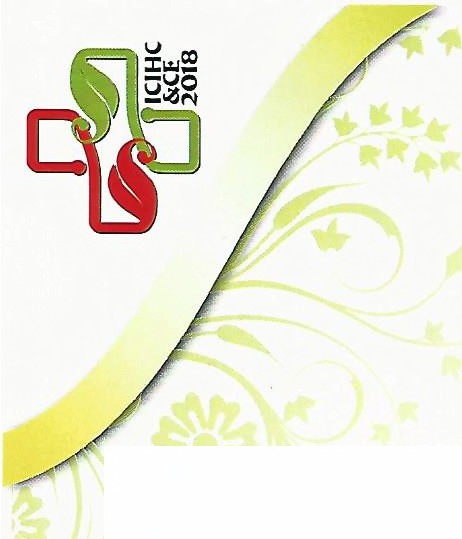 z0 (!)CzZ:::::,      I.LILLztu+-I'-~O<(om       ::J-...J UJmw:::>.z~~.............r..o..........c...c:ev,9-c~er,ro"C..Q..).roQ.......,+,iiic:n:: :EI.I....0......1-a     :e       wQ)                                       c..          CJWW                       o                     T5           ~roJ:W.!!2              tuI-   er,c..        ~er,           -::::s       I-   -o  ca       (1)~             C1)                   -        = (1)~~                                           ..cI-ro                             (..)       Ec::l:.c:  ·u-,0"'OI!!!.E   > (.)  c    c:.J Cl)<Cw~                        ~~            C1)                   J:   'O    u,0,@......-:w~   ~~                     0    .fl)  <...)     I-   e  :::J          c                   ~              @J:~I.LII..                        c:  ""cC:;..Jw-ca.o..."'cOi:~<u.w        o(lJ0<...)    ca~      c"-:  .c!:     cu~       .(.1..)    -~~~:;;~g~:::~0 !:iu          c:              ~     0                                                  v........                             c:;:;[t:I-                                ....:.·.;:.:.::.::I:..C...1..).              z:::J                                           ~-c:              C>1n                           ·e--.r-                      'O..c::::J0.......                         e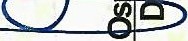 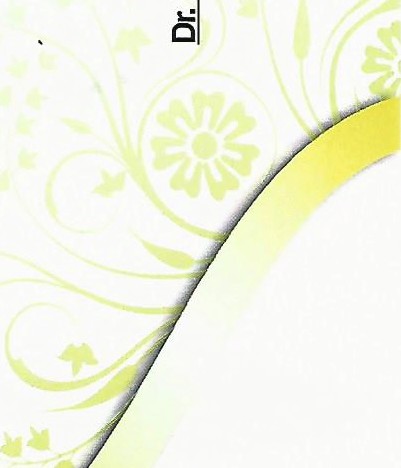 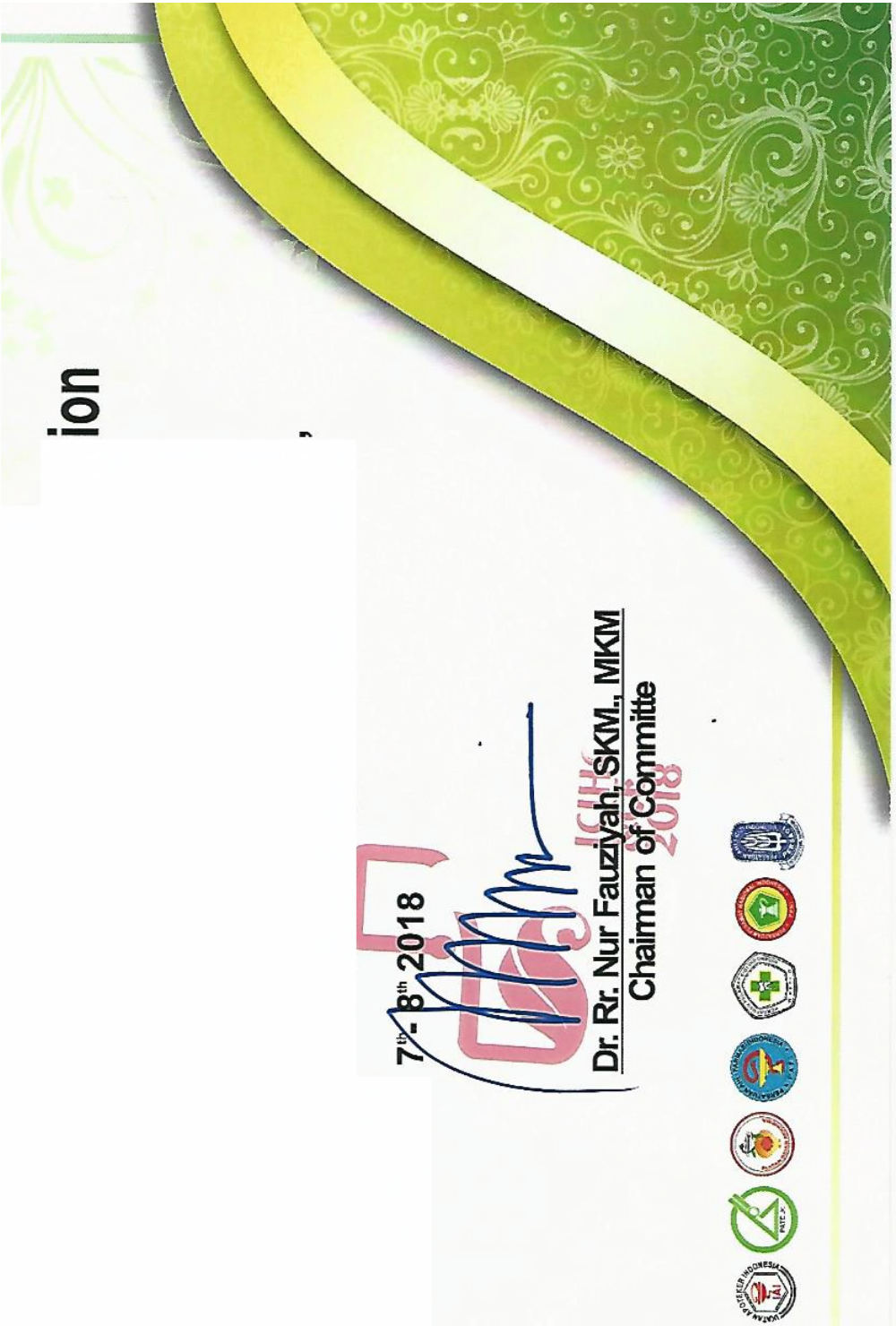 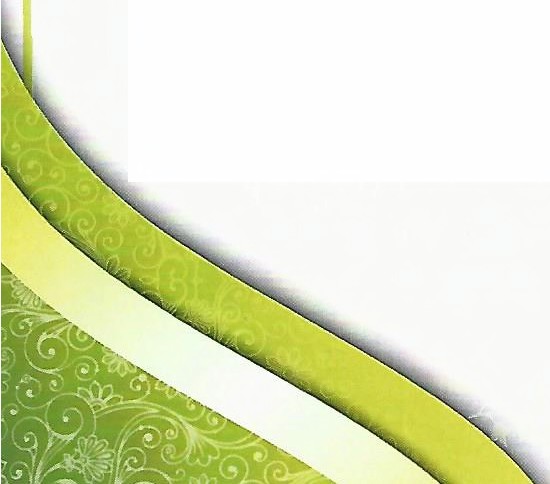 c: